Конспект  заняттядля дітей середньої  групина тему «Геометрична країна»                                                            Вихователь:Ломага Ю.М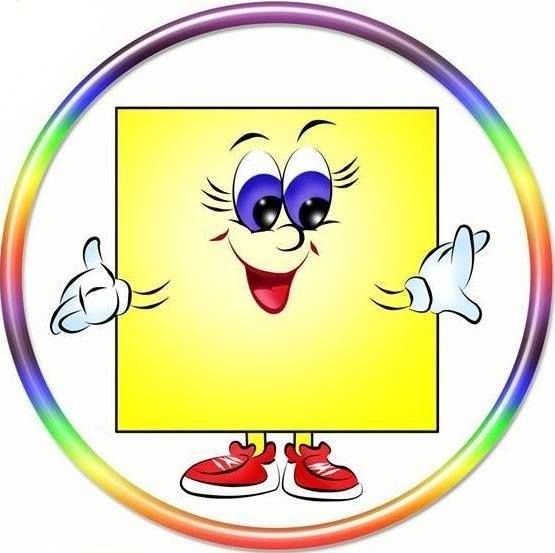 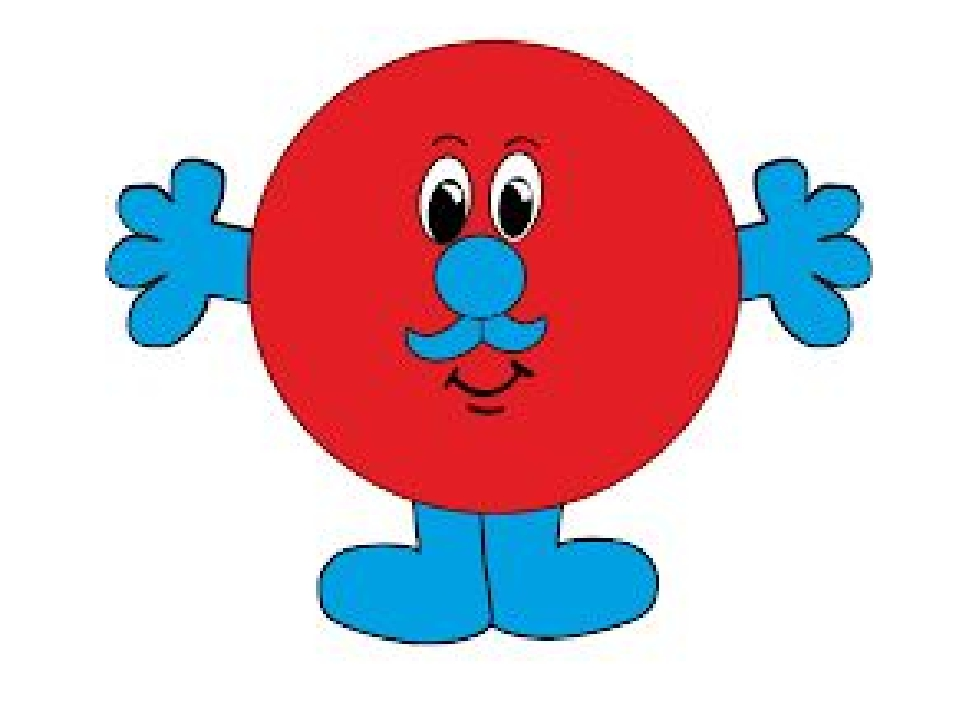 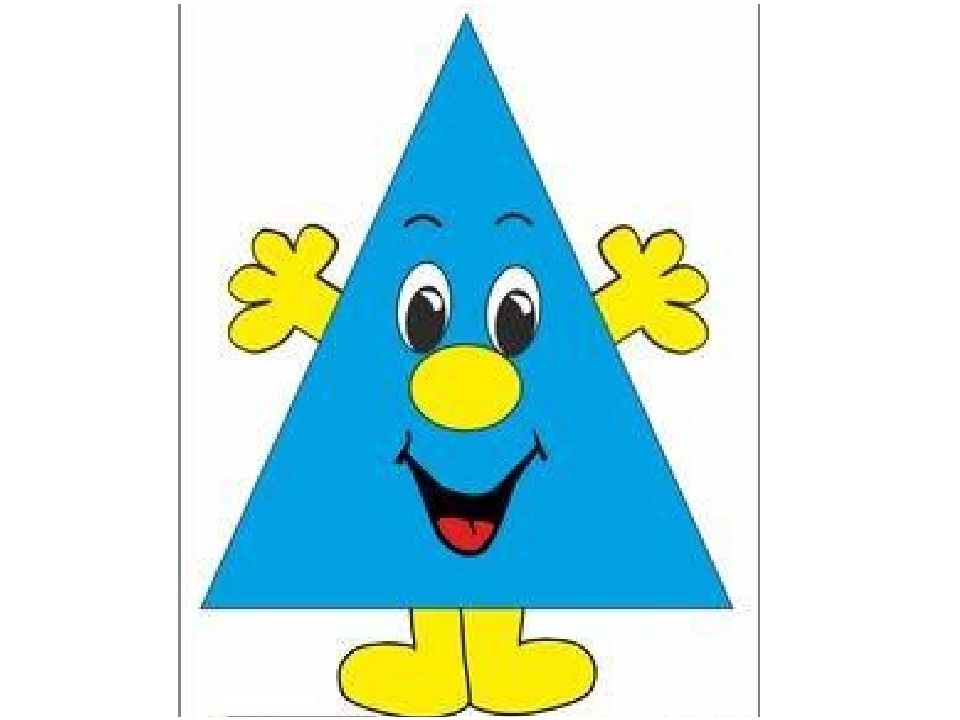 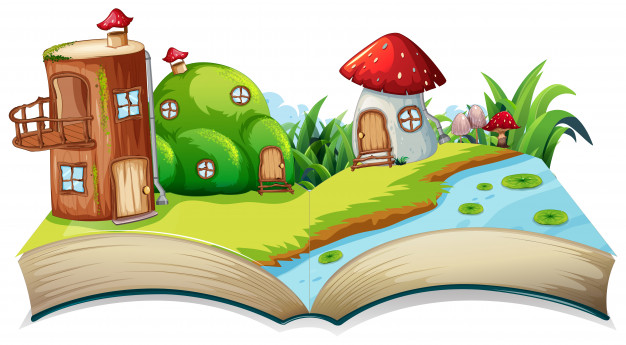 Мета : закріпити знання дітей про геометричні фігури, їх назви,  розвивати вміння порівнювати  та характеризувати геометричні фігури за кольором, розміром,  формою ; удосконалювати  навички просторової орієнтації, вміння визначати схожість між предметами та геометричними фігурами, робота з шаблонами, навики заштриховування. Вчити давати відповідь повним реченням,стимулювати пізнавальну активність, розвивати логічне мислення,увагу . Виховувати у дітей посидючість, акуратність у користуванні з роздавальним матеріалом, вміння діяти за інструкцією вихователя.Обладнання: чарівна палиця, мішечок,  предметні картинки, шаблон »Геометричні фігури» на кожну дитину,площинні геометричні фігури(демонстраційний матеріал), комплект блоків Дьенеша .Хід заняття1.Вступна частинаВихователь :  - Діти сьогодні розпочався новий день, гарно світить сонечко, давайте ми  всі разом привітаємось один з одним.Ранок добрий настав.Діти посміхаються.Ну ж бо всі разом привітаємося!-Доброго ранку мені!-Доброго ранку тобі!-Доброго ранку всім!Сьогодні на нас чекає нова пригода, а щоб вона розпочалась ми з вами заплющимо очі,  і послухавши чарівну мелодію, перенесемося . Закриваємо очі і уважно слухаємо (грає спокійна  мелодія). Відкриваємо очі. А хто нас  запросив, ви дізнаєтесь , коли відгадаєте загадку:За високими горами,За далекими морями ,Дивне містечко є!Жителі в ньому кольорові:Сині, жовті та червоні.Та не звичайної вони форми?(відповіді дітей)-  Так, діти це -  країна геометричних фігур. Тож подорож наша з вами буде саме до цієї  країни . Вперед до пригод.2.Основна частина- Діти, а тут  чекають на нас не прості мешканці. А щоб пригадати їхню назву , потрібно  виконати завдання.                          Дидактична вправа «Чарівна паличка»   Дитина стоїть повернутою обличчям до дітей. Вихователь малює «чарівною паличкою» на спині дитини геометричну фігуру, яку вона повинна розпізнати та намалювати пальчиком в повітрі.Вихователь: - Так діти, ви відгадали, це фігури : квадрат, трикутник,  прямокутник та круг, що містяться в наборі Блоків Дьєнеша.Наступне наше завдання це гра «Мішечок»Всі фігурки складаються в мішечок. Дитина   на дотик дістає фігурку з мішка і характеризує її по одному або декільком ознаками – називає форму, розмір або товщину.ФізкультхвилинкаДіти колони підрівняйте
Й розминку - веселинку
Зі мною починайте.Раз — підняти руки вгору,
Два змахнули всі додолу.Три! Чотири! НахилилисьІ вперед потягнись,  розігнись
Навкруг себе повернулись.Раз присядьте.
Два присядьте.Вже пригоди кличуть нас.Вихователь:  Я  пропоную  Вам дидактичну гру  «Жив - був кружечок (квадрат, трикутник,прямокутник…)»Діти розглядають  картки із зображенням різних предметів. Вони повинні визначити, на яку фігуру схожий даний предмет.Вихователь: Ось наше наступне завдання «Вулиця Блоків Дьєнеша»(Викладання ланцюжка з блоків) Викладіть ряд фігур, чергуючи їх за кольором: червоний, жовтий, червоний (можна чергувати за формою, розміром і товщиною). Запропонуйте продовжити ряд.
– щоб поруч не було фігур однакових за формою і кольором (за кольором і розміром; за розміром і формою, по товщині і кольору і т.д ..).
– щоб поруч були фігури однакові за розміром, але різні за формою і т.д.
– щоб поруч були фігури однакового кольору і розміру, але різної форми (однакового розміру, але різного кольору).3.Заключна частинаВихователь: - Діти, давайте пригадаємо,  до якої країни ми сьогодні з вами потрапили ? Хто мешканці країни? З якими  фігурами зустрічалися? Я пропоную на кінець нашої мандрівки попрацювати за столиками і закріпити геометричні фігури (діти обводять шаблони геометричних фігур та штрихують ).РефлексіяСядьте зручніше в коло, витягніться і розслабтеся. Закрийте очі поділимося своїми думками. Починайте такими словами, як «мені сподобалося....», «я запам'ятав....», «я вдома батькам розповім про......», «мені не сподобалося.......»( Діти діляться своїми враженнями)
